Проект закона Камчатского края внесен Правительством Камчатского края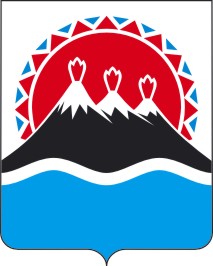 Законкамчатского края
О внесении изменений в Закон Камчатского края «Об отдельных вопросах в сфере регулирования отношений недропользования в Камчатском крае»Принят Законодательным Собранием Камчатского края«___» _____________ 2023 годаСтатья 1Внести в Закон Камчатского края от 19.09.2008 № 127 «Об отдельных вопросах в сфере регулирования отношений недропользования в Камчатском крае» (с изменениями от 11.06.2009 № 272, от 29.03.2012 № 29, от 11.11.2013 № 337, от 08.06.2015 № 615, от 12.10.2015 № 683, от 06.06.2016 № 816, от 02.10.2017 № 146, от 21.12.2017 № 180, от 09.04.2020 № 439, от 04.03.2021 № 570, от 28.07.2021 № 640, от 27.12.2021 № 34) изменение, дополнив подпункт «е» пункта 16 части 3 статьи 3 словами «, концессионных соглашений в отношении объектов, предусмотренных пунктом 1 части 1 статьи 4 Федерального закона от 21.07.2005 № 115-ФЗ «О концессионных соглашениях», соглашений о государственно-частном партнерстве, соглашений о муниципально-частном партнерстве в отношении объектов, предусмотренных пунктом 1 части 1 статьи 7 Федерального закона от 13.07.2015 № 224-ФЗ «О государственно-частном партнерстве, муниципально-частном партнерстве в Российской Федерации и внесении изменений в отдельные законодательные акты Российской Федерации».Статья 2Настоящий Закон вступает в силу с 1 октября 2023 года.Губернатор Камчатского края                                                                       В.В. Солодов